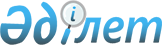 Об определении мест для размещения агитационных печатных материалов на территории Денисовского района
					
			Утративший силу
			
			
		
					Постановление акимата Денисовского района Костанайской области от 8 апреля 2014 года № 68. Зарегистрировано Департаментом юстиции Костанайской области 12 мая 2014 года № 4692. Утратило силу постановлением акимата Денисовского района Костанайской области от 24 ноября 2020 года № 231
      Сноска. Утратило силу постановлением акимата Денисовского района Костанайской области от 24.11.2020 № 231 (вводится в действие по истечении десяти календарных дней после дня его первого официального опубликования).
      В соответствии с пунктом 6 статьи 28 Конституционного закона Республики Казахстан от 28 сентября 1995 года "О выборах в Республике Казахстан", акимат Денисовского района ПОСТАНОВЛЯЕТ:
      1. Совместно с Денисовской районной избирательной комиссией определить места для размещения агитационных печатных материалов на территории Денисовского района согласно приложению, оснастить указанные места стендами, щитами, тумбами.
      2. Настоящее постановление вводится в действие по истечении десяти календарных дней после дня его первого официального опубликования. Места для размещения агитационных печатных материалов
на территории Денисовского района
      Сноска. Приложение с изменением, внесенным постановлением акимата Денисовского района Костанайской области от 06.05.2019 № 71 (вводится в действие по истечении десяти календарных дней после дня его первого официального опубликования).
					© 2012. РГП на ПХВ «Институт законодательства и правовой информации Республики Казахстан» Министерства юстиции Республики Казахстан
				
Аким района
Е. Жаманов
СОГЛАСОВАНО
Председатель Денисовской
районной избирательной комиссии
________________ В. МоргульПриложение
к постановлению акимата
от 8 апреля 2014 года № 68
№
Наименование населенного пункта
Места для размещения агитационных печатных материалов
1
село Денисовка
пересечение улиц

Калинина-Нурпеисова,

Калинина-Ленина,

Амангельды-Элеваторная
2
село Глебовка
У здания государственного учреждения "Аппарат акима села Глебовка", улица Центральная
3
село Антоновка
У здания государственного учреждения "Аппарат акима Тельманского сельского округа", улица Садовая
4
село Покровка
У здания государственного учреждения "Аппарат акима Покровского сельского округа", улица Мира
5
село Фрунзенское
У здания государственного учреждения "Фрунзенская средняя школа", улица Комсомольская
6
село Аятское
на центральной площади, улица Клубная
7
село Зааятское
У здания государственного учреждения "Зааятская средняя школа", улица Школьная
8
село Свердловка
У здания государственного учреждения "Аппарат акима Свердловского сельского округа", улица Производственная
9
село Аршалы
У здания государственного учреждения "Аппарат акима Аршалинского сельского округа", улица Центральная
10
Село Приреченка
У здания государственного учреждения "Приреченская средняя школа", улица Клубная
11
село Комаровка
У здания конторы товарищества с ограниченной ответственностью "Комаровка", улица Центральная
12
село Крымское
У здания конторы товарищества с ограниченной ответственностью "Крымское", улица Ленина
13
село Перелески
У здания государственного учреждения "Перелескинская средняя школа", улица Школьная
14
село Жалтырколь
У здания государственного учреждения "Баталинская средняя школа", улица Мира